Mohammed 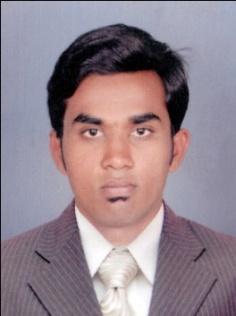 MOHAMMED Safety OfficerJebel Ali Free zone, DubaiEmail: mohammed.380388@2freemail.com Mobile: Whatsapp +971504753686 / +919979971283ProfileSafety OfficerJebel Ali Free zone, DubaiEmail: mohammed.380388@2freemail.com Mobile: Whatsapp +971504753686 / +919979971283ProfileSafety OfficerJebel Ali Free zone, DubaiEmail: mohammed.380388@2freemail.com Mobile: Whatsapp +971504753686 / +919979971283ProfileTo obtain a challenging position as a Fire and Safety Officer where my skills and proficiency in the field will be utilized towards the growth of the organization. Hard working, disciplined and an excellent communicator who is able to get along with both colleagues and senior managers. Currently looking for a suitable position with an exciting and ambitious organization.To obtain a challenging position as a Fire and Safety Officer where my skills and proficiency in the field will be utilized towards the growth of the organization. Hard working, disciplined and an excellent communicator who is able to get along with both colleagues and senior managers. Currently looking for a suitable position with an exciting and ambitious organization.To obtain a challenging position as a Fire and Safety Officer where my skills and proficiency in the field will be utilized towards the growth of the organization. Hard working, disciplined and an excellent communicator who is able to get along with both colleagues and senior managers. Currently looking for a suitable position with an exciting and ambitious organization.SkillsSkillsSkillsStrong knowledge of fire safety codes and regulations.Solid familiarity with fire equipment and tools.Highly adept at identifying safety hazards.Certified in First Aid and CPR.Very good crisis management and problem solving skills.Excellent observational skills.Great communications abilities.CompetenciesRenewing operation fitness certificate (OFC) in Trakhees Department in JAFZAFull filling Dubai municipality requirementsFull filling JAFZA requirements.Full filling Dubai civil defense requirement.Renewing third party certificates.Inspect and plan safety arrangements at work site.Ability to handle hazardous situation.Ability to communicate with managers and workers.Processing relevant experience and qualification in health and safety.Easily organized various sites. (Two or more premises). Ability to organized employees Health condition and insurance claims. Achievement Appreciation from EMIRATES POLYSTYRENE INDUSTIRES, JEBEL ALI FREE ZONE. For 26,280 SAFE WORKING HOURS. Strong knowledge of fire safety codes and regulations.Solid familiarity with fire equipment and tools.Highly adept at identifying safety hazards.Certified in First Aid and CPR.Very good crisis management and problem solving skills.Excellent observational skills.Great communications abilities.CompetenciesRenewing operation fitness certificate (OFC) in Trakhees Department in JAFZAFull filling Dubai municipality requirementsFull filling JAFZA requirements.Full filling Dubai civil defense requirement.Renewing third party certificates.Inspect and plan safety arrangements at work site.Ability to handle hazardous situation.Ability to communicate with managers and workers.Processing relevant experience and qualification in health and safety.Easily organized various sites. (Two or more premises). Ability to organized employees Health condition and insurance claims. Achievement Appreciation from EMIRATES POLYSTYRENE INDUSTIRES, JEBEL ALI FREE ZONE. For 26,280 SAFE WORKING HOURS. Strong knowledge of fire safety codes and regulations.Solid familiarity with fire equipment and tools.Highly adept at identifying safety hazards.Certified in First Aid and CPR.Very good crisis management and problem solving skills.Excellent observational skills.Great communications abilities.CompetenciesRenewing operation fitness certificate (OFC) in Trakhees Department in JAFZAFull filling Dubai municipality requirementsFull filling JAFZA requirements.Full filling Dubai civil defense requirement.Renewing third party certificates.Inspect and plan safety arrangements at work site.Ability to handle hazardous situation.Ability to communicate with managers and workers.Processing relevant experience and qualification in health and safety.Easily organized various sites. (Two or more premises). Ability to organized employees Health condition and insurance claims. Achievement Appreciation from EMIRATES POLYSTYRENE INDUSTIRES, JEBEL ALI FREE ZONE. For 26,280 SAFE WORKING HOURS. Relevant Work Experience:Relevant Work Experience:Relevant Work Experience:May 2015 – till dateSafety OfficerEmirates Polystyrene Industries Ltd, Jebel Ali, Dubai.Ensure health and safety procedure.Attending weekly and monthly HSC meeting with managers and management.Submission of daily, weekly and monthly report to management.Making regular site inspection.Carrying out safety induction to staff visitor and workers.Identifying staff training requirement.Preparing all safety report.Producing concise reports for management on health and safety matters.Ensuring all equipment are installed correctly and safely.Checking all machines substance equipment in the factory.Accident and incident investigation.Site preparation for audit.Periodical site inspection emergency exercises and audit recommendation.Monitoring pressure vessels and lifting operation in the factory.Site layout inspection and monitoring housekeeping.Machine, equipment and asset inspection.First aid and emergency proceedings.MSDS for all hazardous items and chemical in the factory.Contacting mock drills.Preparation of risk assessment and implementing the control measures.Ensure employees Health condition Projects in D.F.S and D.A.EV’ Shape Shock Absorber for Heavy Vehicle.The aim of Our Project is in modern Vehicle for heavy vehicle ‘V-shapes’ Shock absorber for giving smooth.Mock drills.Confined space entry.2013  - Jan 2015Safety OfficerM/s. Nanoplast Technologies, Chennai, India.Carrying out safety inspection.Maintaining proper records.Submission of daily, weekly and monthly report to manager.Conducting tool box talks.Preparing all safety report.Producing concise reports for management on health and safety matters.Ensuring all equipment are installed correctly and safely.Checking all machines substance equipment in the factory.Accident and incident investigation.Site preparation for audit.Periodical site inspection emergency exercises and audit recommendation.Monitoring pressure vessels and lifting operation in the factory.Site layout inspection and monitoring housekeeping.Machine, equipment and asset inspection.First aid and emergency proceedings.MSDS for all hazardous items and chemical in the factory.Contacting mock drills.Preparation of risk assessment and implementing the control measures.CertificationFIRE AND SAFETY ENGINEERING QUALIFICATION EXAMINATION by TUV Rhineland Nife Academy Pvt .Ltd (International Approved) with honors 70%. GERMANY CERTIFICATION.House TrainingsFirst aid in U.A.E.Industrial Operation Safety Regulations (EIOS) IN TRAKHEES Department.EducationCertificationFIRE AND SAFETY ENGINEERING QUALIFICATION EXAMINATION by TUV Rhineland Nife Academy Pvt .Ltd (International Approved) with honors 70%. GERMANY CERTIFICATION.House TrainingsFirst aid in U.A.E.Industrial Operation Safety Regulations (EIOS) IN TRAKHEES Department.EducationCertificationFIRE AND SAFETY ENGINEERING QUALIFICATION EXAMINATION by TUV Rhineland Nife Academy Pvt .Ltd (International Approved) with honors 70%. GERMANY CERTIFICATION.House TrainingsFirst aid in U.A.E.Industrial Operation Safety Regulations (EIOS) IN TRAKHEES Department.Education2017NEBOSH International General CertificateUnited Kingdom – Nebosh IGC.2013-2014Fire and Safety Engineering qualification Examination by TUV RHEINLAND NIFE ACADEMY PVT.LTD GERMANY. INTERNATIONAL CERTIFICATION  National Institute of Fire and Safety, Kerala.2012 -2013                 Diploma in Fire and Safety Engineering                                         National Institute OF fire and safety Engineering. Cochin, Kerala.  2012 -2013                 Diploma in Fire and Safety Engineering                                         National Institute OF fire and safety Engineering. Cochin, Kerala.  2012 -2013                 Diploma in Fire and Safety Engineering                                         National Institute OF fire and safety Engineering. Cochin, Kerala.  2009 - 2012D.A.E., (Automobile Engineering)M.A.R Educational Institution, Tamil Nadu.DeclarationDeclarationDeclarationI solemnly declare that all the details provided above are true to the best of my knowledge and honesty.I solemnly declare that all the details provided above are true to the best of my knowledge and honesty.I solemnly declare that all the details provided above are true to the best of my knowledge and honesty.